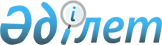 О внесении изменения в приказ Министра транспорта и коммуникаций Республики Казахстан от 19 мая 2011 года № 291 "Об утверждении Инструкции по движению поездов и маневровой работе на железнодорожном транспорте"Приказ Министра по инвестициям и развитию Республики Казахстан от 14 ноября 2017 года № 782. Зарегистрирован в Министерстве юстиции Республики Казахстан 4 декабря 2017 года № 16045
      ПРИКАЗЫВАЮ:
      1. Внести в приказ Министра транспорта и коммуникаций Республики Казахстан от 19 мая 2011 года № 291 "Об утверждении Инструкции по движению поездов и маневровой работе на жезенодорожном транспорте" (зарегистрирован в Реестре государственной регистрации нормативных правовых актов Республики Казахстан за № 7021, опубликован в 2011 году в Бюллетене нормативных правовых актов центральных исполнительных и иных государственных органов Республики Казахстан) следующие изменения:
      в заголовок вносится изменение на казахском языке, текст на русском языке не меняется;
      в преамбулу вносится изменение на казахском языке, текст на русском языке не меняется;
      в пункт 1 вносится изменение на казахском языке, текст на русском языке не меняется;
      в Инструкции по движению поездов и маневровой работе на железнодорожном транспорте Республики Казахстан, утвержденной указанным приказом:
      заголовок изложить в следующей редакции: 
      "Инструкция по движению поездов и маневровой работе на железнодорожном транспорте"; 
      абзац первый пункта 1 изложить в следующей редакции: 
      "1. Инструкция по движению поездов и маневровой работе на железнодорожном транспорте (далее – Инструкция) в соответствии с основными положениями, установленными Правилами технической эксплуатации железнодорожного транспорта, утвержденными приказом Министра по инвестициям и развитию Республики Казахстан от 30 апреля 2015 года № 544, зарегистрированным в Реестре государственной регистрации нормативных правовых актов за № 11897, (далее – Правила технической эксплуатации) и Инструкцией по сигнализации на железнодорожном транспорте, утвержденной приказом Министра транспорта и коммуникаций Республики Казахстан от 18 апреля 2011 года № 209, зарегистрированным в Реестре государственной регистрации нормативных правовых актов за № 6954, (далее – Инструкция по сигнализации), регулирует:";
      пункт 12 изложить в следующей редакции:
      "12. При наличии в поезде вагонов с опасными грузами класса 1 (взрывчатыми материалами), перечисленных в Правилах перевозок опасных грузов, утвержденных Советом по железнодорожному транспорту государств-участников Содружества протокол от 5 апреля 1996 года № 15 (далее – Правила перевозок опасных грузов), к номеру поезда при сообщении добавляются буквы "ВМ" (например, 2783ВМ). Соответствующие буквы к номеру поезда добавляются также в случаях отправления и следования поездов: пассажирских, обслуживаемых одним машинистом "М", грузовых тяжеловесных "Т", длинносоставных "Д", повышенного веса "ПВ", повышенной длины "ПД", соединенных "СП". При отправлении поездов с негабаритными грузами к номеру поезда после буквы "Н" и знака "___" добавляется установленный в Инструкции по перевозкам негабаритных и тяжеловесных грузов на железных дорогах колеи 1520 мм цифровой индекс характеризующей зоны и степени негабаритности грузов (например, 2785Н-0430).";
      пункт 374 изложить в следующей редакции:
      "374. Вагоны с грузами отдельных категорий, документах в соответствии с Правилами перевозок пассажиров, багажа, грузов, грузобагажа и почтовых отправлений, утвержденными приказом Министра по инвестициям и развитию Республики Казахстан от 30 апреля 2015 года № 545, зарегистрированным в Реестре государственной регистрации нормативных правовых актов за № 13714, (далее – Правила перевозок грузов), а также Правилами перевозок опасных грузов, при производстве маневров должны иметь прикрытие от паровоза, работающего на твердом топливе, из вагонов с неопасными грузами или порожних вагонов, согласно Приложению 81 настоящей Инструкции.".
      2. Комитету транспорта Министерства по инвестициям и развитию Республики Казахстан обеспечить:
      1) государственную регистрацию настоящего приказа в Министерстве юстиции Республики Казахстан;
      2)  в течение десяти календарных дней со дня государственной регистрации настоящего приказа направление его копии на бумажном носителе и в электронной форме на казахском и русском языках в Республиканское государственное предприятие на праве хозяйственного ведения "Республиканский центр правовой информации" для официального опубликования и включения в Эталонный контрольный банк нормативных правовых актов Республики Казахстан;
      3) в течение десяти календарных дней после государственной регистрации настоящего приказа направление его копии на официальное опубликование в периодические печатные издания;
      4) размещение настоящего приказа на интернет-ресурсе Министерства по инвестициям и развитию Республики Казахстан;
      5) в течение десяти рабочих дней после государственной регистрации настоящего приказа в Министерстве юстиции Республики Казахстан представление в Юридический департамент Министерства по инвестициям и развитию Республики Казахстан сведений об исполнении мероприятий, согласно подпунктам 1), 2), 3) и 4) настоящего пункта.
      3. Контроль за исполнением настоящего приказа возложить на курирующего вице-министра по инвестициям и развитию Республики Казахстан.
      4. Настоящий приказ вводится в действие по истечении десяти календарных дней после дня его первого официального опубликования.
					© 2012. РГП на ПХВ «Институт законодательства и правовой информации Республики Казахстан» Министерства юстиции Республики Казахстан
				
      Министр по инвестициям и развитию
Республики Казахстан 

Ж. Қасымбек
